CoDA Service Conference 2019Committee ReportCommittee: Date: July 15th 2020Members (list each by first name, last initial and VE): Michael C. chairSaeed K. Hamid I.Discussion Items: Annual 2020 Report for WCCThis year we have been working on restructuring our Committee work toward harmony with other CoDA committees and eliminate committee overreach.  We are looking forward to a group conscience hopefully with some committee chairs to determine a good course of action.   We will do this after the CSC, we have a recently created Fellowship Development document to talk about modeling successful 12 step fellowships by asking questions, surveys, that take the international members toward their CoDA fellowship strength.  We are also considering the best practices we can learn from establish fellowships and how to incorporate those as well as their past historical information.  Hopefully, under group conscience, we are going to see however wide or narrow the possibilities maybe by understanding the FSM’s definitions of committee responsibilities and duties and see exactly where we can fit in.  We are in the middle of a huge amount o f planning.  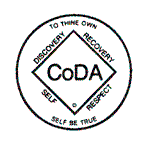 